Népdaléneklési verseny 2022.2022. május 5-én került megrendezésre az iskolai népdaléneklési verseny. A következő eredmények születtek.szóló ének kategória:I. helyezett:  Gera Julianna és Répás Kira 4.a osztályos tanulókII. helyezett: Kurucz Fruzsina és Szilvási Lili 7.c osztályos tanulókIII. helyezett: Cser Ádám 6.b osztályos tanulócsoportos ének kategória:I. helyezett: a 4.b osztály fiúcsoportja (Balogh Rodrigó, Orbán Bence, Vámosi János, Veres Milán, Majzer Tamás, Nagy Norbert)Különdíjban részesült a 3.b osztály csoportja.Gratulálok minden helyezettnek, résztvevőnek!Köszönöm a zsűri és a felkészítő kollégák munkáját!			Szervező: Moldovánné Bényei Anna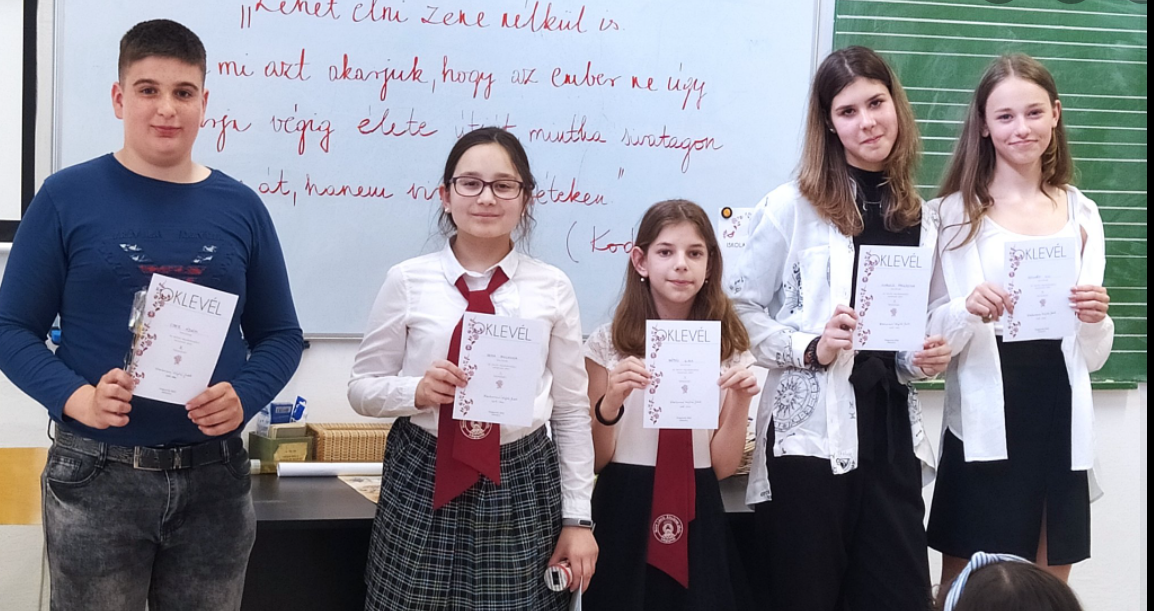 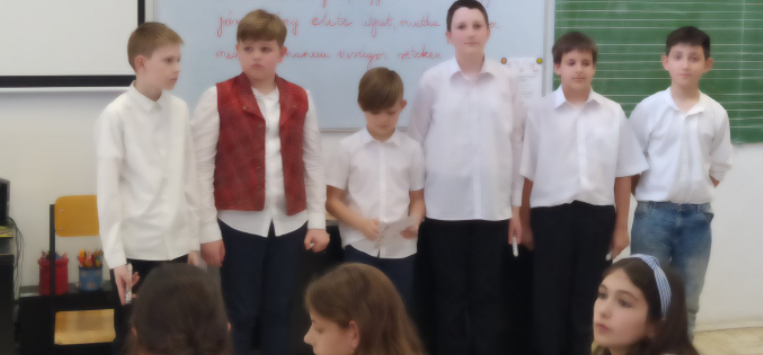 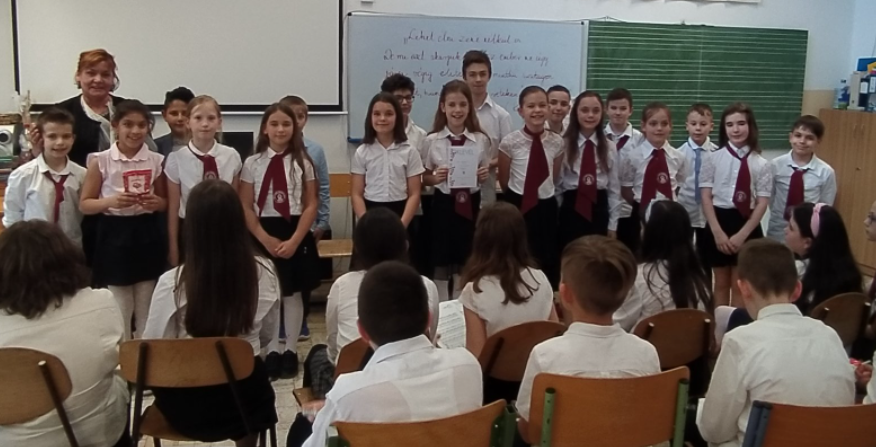 